ТЕЛЕФОНЫ ДОВЕРИЯ 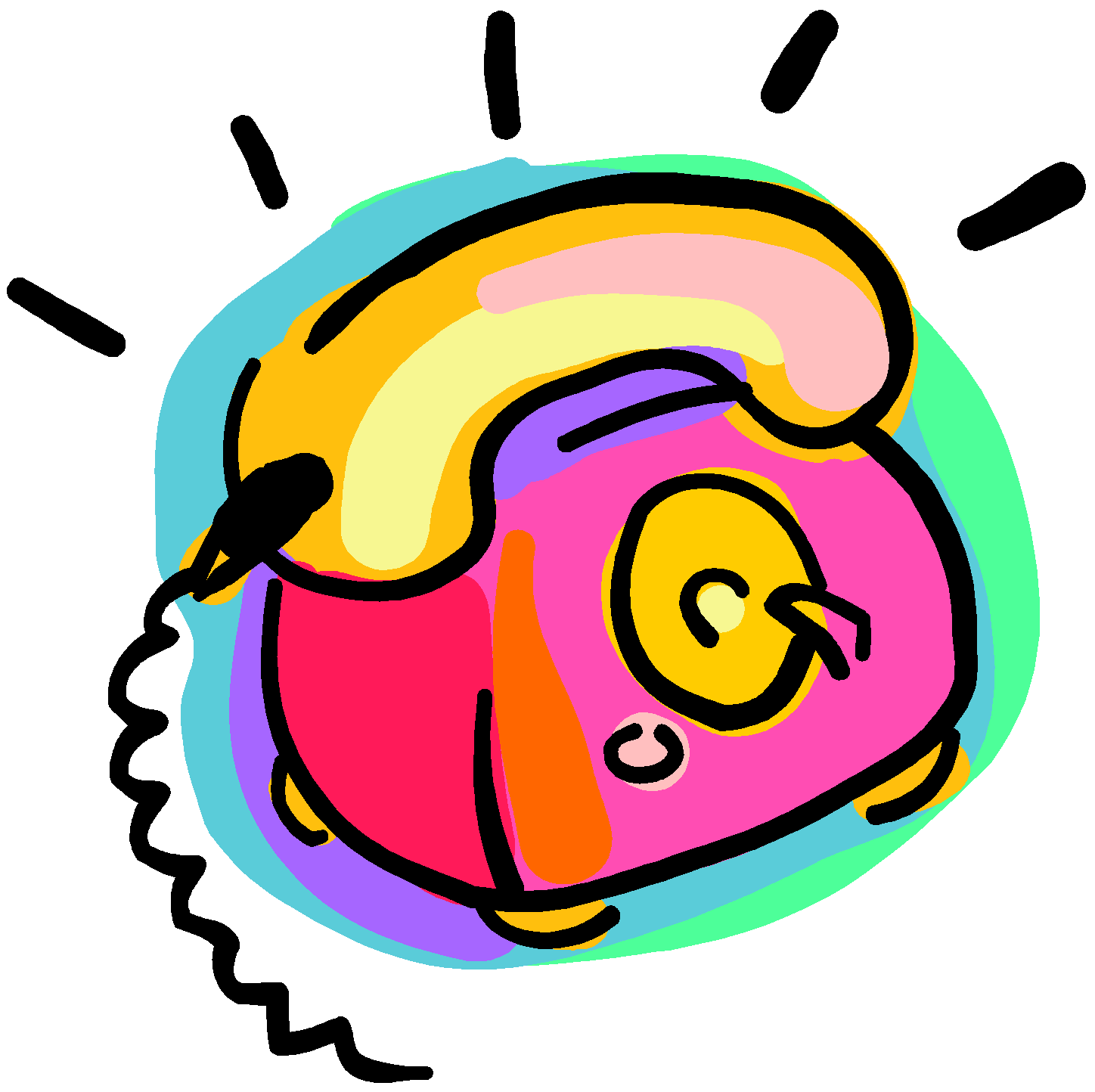 Телефон Доверия создан, чтобы любой человек в трудных для него ситуациях мог обратиться за помощью, обсудить свои проблемы, посоветоваться.
Телефон доверия даёт возможность получить своевременную помощь в трудной ситуации, вы можете поговорить:об отношениях с родителями и учителями...о дружбе и первой любви...о своей жизни и трудностях...о жестоком обращении с вами и сверстниками...об одиночестве...о веселой компании сверстников, куда вас не берут...о насмешках и прозвищах, о бойкоте одноклассников...НЕРАЗРЕШИМЫХ  ПРОБЛЕМ  НЕ  БЫВАЕТ!8-800-2000-122 - Детский телефон доверия8(861)245-82-82, 8(988)245-82-82 - ГОРЯЧАЯ ЛИНИЯ психологической помощи Краснодарского края8-800-250-2955 - Телефон доверия психиатрической службы Краснодарского края для детей и подростков8-800-250-67-65 - Телефон доверия ГБУЗ «Психоневрологический диспансер № 3»